Задание  выполнить    и выслать 12.11.21г на почту gardt62@inbox.ru    1.В рабочих тетрадях  выполнить конспект по теме  "Логарифмы. Свойства логарифмов» "Записать решение всех примеров2. Работа с учебником. §15стр 90, §16 стр 94   Разобрать решение задач 3.  Выполнить упражнения № 267,268,274,275, 290, 291Теоретический материал для самостоятельного изученияТема:  Логарифм. Свойства логарифмов.Перечень вопросов, рассматриваемых в теме1. Определение логарифма.2. Основное логарифмическое тождество.3. Свойства логарифмов.Глоссарий по темеЛогарифмом положительного числа  по основанию , называется показатель степени, в которую надо возвести чтобы получить .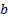 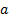 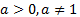 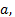 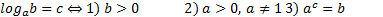 Логарифмирование – это действие нахождения логарифма числа.Основное логарифмическое тождество:  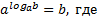 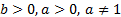 Свойства логарифмов. При ,  справедливы равенства: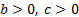 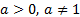 - логарифм произведения: ;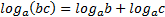 - логарифм частного: ;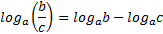 - логарифм степени: .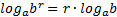 Теоретический материал для самостоятельного изученияПри решении простейших показательных уравнений не всегда можно найти точный ответ. Например, уравнение  имеет корень 5, т. к. значит , В уравнении  число 5 не является степенью 2, значит предыдущий способ решения не подходит. Нам известно, что уравнение имеет единственный корень. Посмотрим это на графике.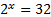 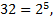 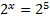 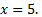 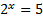 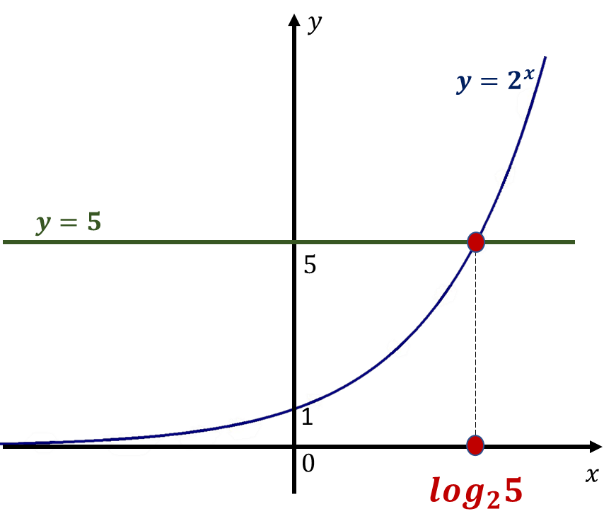 Абсцисса точки пересечения – единственное решение данного уравнения. Это число и называют логарифмом 5 по основанию 2.Дадим определение логарифма.Логарифмом положительного числа  по основанию , называется показатель степени, в которую надо возвести чтобы получить .Т. е. логарифм числа  по основанию ,  есть некоторое число такое, что .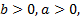 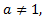 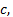 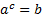 Пример 1., т. к. выполнены все условия определения: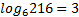 1) 216 > 0; 2) 6 > 0, 6 ≠ 1; 3) .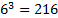 Пример 2., т. к. выполнены все условия определения: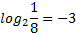 1) ; 2) 2 > 0, 2 ≠ 1; 3)  .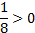 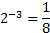 Это действие называется логарифмированием.Логарифмирование – это действие нахождения логарифма числа.Существует краткая запись определения логарифма:  так называемое основное логарифмическое тождество. Его используют при вычислениях.Пример 3. (Читают: 4 в степени логарифм 5 по основанию 4 равен 5)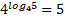 Пример 4. (Читают: одна треть в степени логарифм 6 по основанию одна треть равен 6)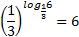 Решим несколько задач с использованием определения логарифма.Задач 1. Вычислить .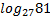 Решение. Пусть  тогда по определению логарифма  Приведем левую и правую части к одному основанию. 27 = 33, 81 = 34, значит  . Отсюда следует, что  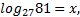 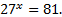 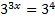 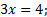 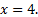 Задача 2. Вычислить .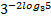 Решение. Для вычисления воспользуемся свойствами степеней: 1) , 2)  и основным логарифмическим тождеством: .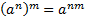 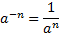 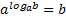 .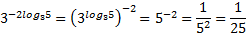 Для решения более сложных задач потребуется знание свойств логарифмов. Рассмотрим их.1. Логарифм произведения.Логарифм произведения чисел  по основанию  равен сумме логарифма по основанию  и логарифма по основанию .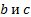 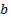 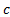 Пример 5.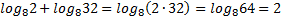 2. Логарифм частного.Логарифм частного чисел  по основанию  равен разности логарифма по основанию  и логарифма по основанию .Пример 6.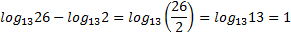 3. Логарифм степени.Логарифм числа  по основанию  равен произведению показателя  и логарифма по основанию .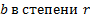 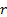 Пример 7.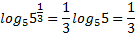 Важно! Свойства выполняются при , 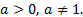 Примеры и разбор решения заданий тренировочного модуля№ 1. Вычислите: .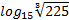 Решение:Чтобы выполнить это задание нам понадобятся следующие определения и свойства: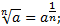 ;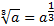 .Представим  в виде степени с рациональным показателем: . Далее воспользуемся свойством нахождения логарифма степени: . Вспоминаем таблицу квадратов: , значит , . Ответ: .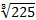 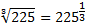 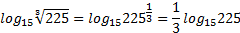 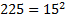 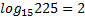 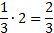 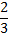 № 2. Вычислите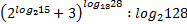 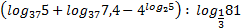 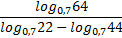 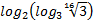 Решение:Чтобы выполнить это задание нам понадобятся следующие определения и свойства:;;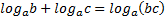 ;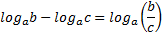 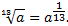  .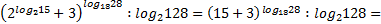 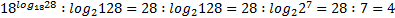 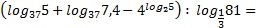 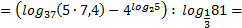 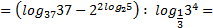 .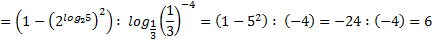 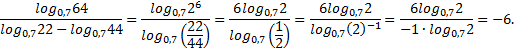 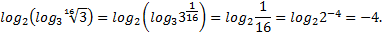 